TOWN OF       HARWICH732 Main StreetHarwich, MA 02645PHONE (508)-430-7538     FAX (508)430-7531HARWICH CONSERVATION COMMISSION - MEETING AGENDATOWN HALL - GRIFFIN ROOMWEDNESDAY – APRIL 5, 2023 – 6:30 PM*Public may attend the meeting in person, access the meeting on Channel 18 (Broadcasting Live), or can login to the meeting remotely using the following login information*Please join my meeting from your computer, tablet or smartphone.https://meet.goto.com/534180429You can also dial in using your phone.Access Code: 534-180-429United States: +1 (224) 501-3412New to GoToMeeting? Download the App here: https://meet.goto.com/install6:30 PM HEARINGS All hearings shall be subject to discussion, taking of testimony, review of submitted and documents which may result in a vote being taken to approve or deny a project; or to issue a continuance to a time and date certain to receive and review further information as needed.The following applicants have requested a Determination of ApplicabilityRebecca Brack, 166 Headwaters Dr, Map 80 Parcel K65. Stabilize Bank and Replace Stair Components. LISCOCAPE LLC, 10 Fiddlers Landing, Map 6 Parcel A1-10. Remove Portion of Existing Dwelling and Replace with New Addition. The following applicants have filed a Notice of IntentPeter Van Dyck & Ann Foster, 5 Panorama Point Dr, Map 91 Parcel G2-7. Construct Access Stairs and Seasonal Dock. Thomas and Gina Flannery, 58 Chase St, Map 4 Parcel E2-B. Replace Bulkhead.Brendan and Michelle Glynn, 20 Brooks Rd, Map 5 Parcel K1-A5. Construct Pool and Hardscape.Natalia Wallace, 16 Olde Coach Ln, Map 112 Parcel A6-28. After-the-fact Application to Permit a Deck and Restoration Plan.Michelle Marie Mann Abel, 18 Bob White Ln, Map 17 Parcel G4. Raze and Replace Single-Family Dwelling and Appurtenances. Discussion and Possible Vote:Update of Harwich Wetlands Protection RegulationsUpdate on ongoing land management tasks:Herring River StudyChange to May meeting schedule and filing deadlines MinutesNovember 16, 2022December 7, 2022December 21, 2022March 31, 2023 On-SiteANY OTHER BUSINESS WHICH MAY COME BEFORE THE COMMISSIONAuthorized posting officer:		Posted by:  														                        Town ClerkMelyssa Millett		               Signature 					Date: 	      	   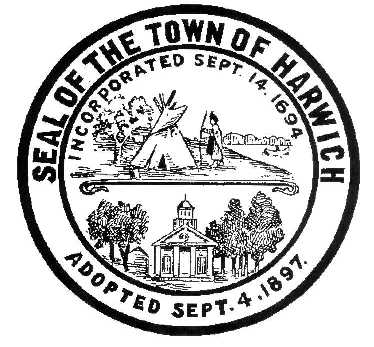 